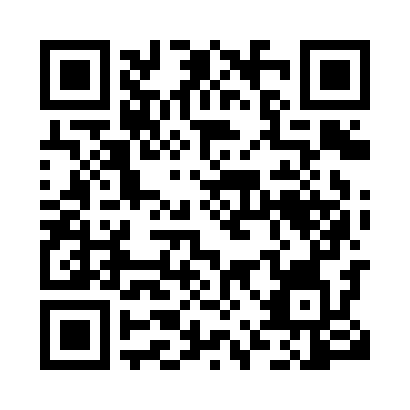 Prayer times for Banky, SlovakiaWed 1 May 2024 - Fri 31 May 2024High Latitude Method: Angle Based RulePrayer Calculation Method: Muslim World LeagueAsar Calculation Method: HanafiPrayer times provided by https://www.salahtimes.comDateDayFajrSunriseDhuhrAsrMaghribIsha1Wed3:135:2512:425:467:5910:022Thu3:105:2312:425:468:0110:053Fri3:075:2112:415:478:0210:074Sat3:055:2012:415:488:0410:105Sun3:025:1812:415:498:0510:126Mon2:595:1712:415:508:0710:147Tue2:565:1512:415:518:0810:178Wed2:535:1312:415:528:0910:199Thu2:515:1212:415:528:1110:2210Fri2:485:1112:415:538:1210:2411Sat2:455:0912:415:548:1310:2712Sun2:425:0812:415:558:1510:3013Mon2:395:0612:415:568:1610:3214Tue2:375:0512:415:568:1810:3515Wed2:345:0412:415:578:1910:3716Thu2:315:0212:415:588:2010:4017Fri2:285:0112:415:598:2110:4218Sat2:255:0012:415:598:2310:4519Sun2:244:5912:416:008:2410:4820Mon2:244:5812:416:018:2510:5021Tue2:244:5712:416:028:2610:5122Wed2:234:5612:416:028:2810:5223Thu2:234:5412:416:038:2910:5224Fri2:224:5412:416:048:3010:5325Sat2:224:5312:426:048:3110:5326Sun2:224:5212:426:058:3210:5427Mon2:224:5112:426:068:3310:5428Tue2:214:5012:426:068:3410:5529Wed2:214:4912:426:078:3510:5530Thu2:214:4812:426:088:3610:5631Fri2:214:4812:426:088:3710:56